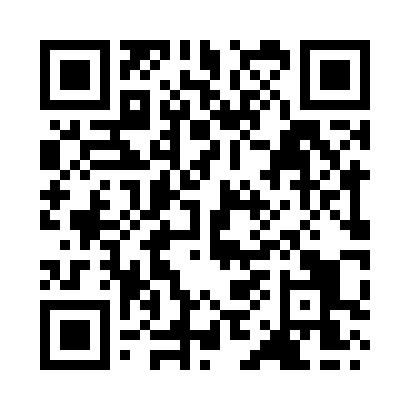 Prayer times for Hawes, North Yorkshire, UKMon 1 Jul 2024 - Wed 31 Jul 2024High Latitude Method: Angle Based RulePrayer Calculation Method: Islamic Society of North AmericaAsar Calculation Method: HanafiPrayer times provided by https://www.salahtimes.comDateDayFajrSunriseDhuhrAsrMaghribIsha1Mon2:564:401:136:569:4611:292Tue2:574:401:136:559:4511:293Wed2:574:411:136:559:4511:294Thu2:584:421:136:559:4411:295Fri2:584:431:146:559:4311:286Sat2:594:441:146:559:4311:287Sun2:594:451:146:549:4211:288Mon3:004:461:146:549:4111:279Tue3:014:471:146:549:4011:2710Wed3:014:491:146:539:3911:2711Thu3:024:501:146:539:3811:2612Fri3:034:511:156:529:3711:2613Sat3:034:521:156:529:3611:2514Sun3:044:541:156:519:3511:2515Mon3:054:551:156:519:3411:2416Tue3:054:561:156:509:3311:2417Wed3:064:581:156:499:3211:2318Thu3:074:591:156:499:3011:2319Fri3:085:011:156:489:2911:2220Sat3:095:021:156:479:2811:2121Sun3:095:041:156:479:2611:2022Mon3:105:051:156:469:2511:2023Tue3:115:071:156:459:2311:1924Wed3:125:081:156:449:2211:1825Thu3:125:101:156:439:2011:1726Fri3:135:121:156:429:1811:1727Sat3:145:131:156:419:1711:1628Sun3:155:151:156:409:1511:1529Mon3:165:171:156:399:1311:1430Tue3:175:181:156:389:1111:1331Wed3:175:201:156:379:0911:12